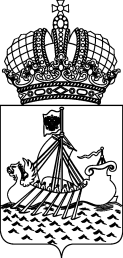 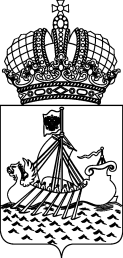 ДЕПАРТАМЕНТ КУЛЬТУРЫКОСТРОМСКОЙ ОБЛАСТИП Р И К А З от «12» мая 2020 года №56г. КостромаОб организации деятельности учреждений и организаций,  находящихся в ведении департамента культуры Костромской области в связи с распространением новой коронавирусной инфекции (COVID-19)Список изменяющих документов( в редакции приказов департамента культуры Костромской области от 15.05.2020 №57, от 29.05.2020 №64, от 11.06.2020 №69, от 29.06.2020 №73, от 10.07.2020 №75, от 13.07.2020 №78)Руководствуясь Указом Президента Российской Федерации                от 11 мая 2020 года № 316 «Об определении порядка продления действия мер по обеспечению санитарно-эпидемиологического благополучия населения в субъектах Российской Федерации в связи с распространением новой коронавирусной инфекции (COVID-19)» с учетом распоряжения губернатора Костромской области от 17 марта 2020 года № 128-р «О введении режима повышенной готовности с целью недопущения завоза и распространения новой коронавирусной инфекции (2019-nCOV) на территории Костромской области», постановлением губернатора Костромской области от 04.04.2020 года № 43 «Об особом порядке передвижения лиц и транспортных средств в условиях введения режима повышенной готовности с целью недопущения завоза и распространения новой коронавирусной инфекции (COVID-19) на территории Костромской области», постановлением губернатора Костромской области от 06.04.2020 года № 47 «О дополнительных мерах, предъявляемых к организациям и индивидуальным предпринимателям, которые осуществляют деятельность на территории Костромской области в условиях введения режима повышенной готовности с целью недопущения завоза и распространения новой коронавирусной инфекции(2019-nCoV) на территории Костромской области», постановлением губернатора Костромской области от 4 апреля 2020 года № 45 «О приостановлении (ограничении) деятельности организаций и индивидуальных предпринимателей в условиях введения режима повышенной готовности с целью недопущения завоза и распространения новой коронавирусной инфекции (2019-nCoV) на территории Костромской области» ПРИКАЗЫВАЮ:1. Руководителям находящихся в ведении департамента культуры Костромской области учреждений организовать функционирование учреждений с учетом требований вышеуказанных нормативных правовых актов и  обеспечить соблюдение мер по профилактике распространения новой коронавирусной инфекции (COVID-19), указанных в письме Роспотребнадзора от 10 марта 2020 г. № 02-3853-2020-27, включая:1) при входе работников и посетителей в организацию - возможность обработки рук кожными антисептиками, предназначенными для этих целей (в том числе с помощью установленных дозаторов), или дезинфицирующими салфетками с установлением контроля за соблюдением этой гигиенической процедуры;(дополнен приказом департамента культуры Костромской области от 11.06.2020 года №69)2) контроль температуры тела работников и посетителей при входе в организацию, и в течение рабочего дня (по показаниям), с применением аппаратов для измерения температуры тела бесконтактным или контактным способом (электронные, инфракрасные термометры, переносные тепловизоры) с обязательным отстранением от нахождения на рабочем месте лиц с повышенной температурой тела и с признаками инфекционного заболевания. Организовать ведение Журнала бесконтактного контроля температуры тела работников.»;3) качественную уборку помещений с применением дезинфицирующих средств вирулицидного действия, уделив особое внимание дезинфекции дверных ручек, выключателей, поручней, перил, контактных поверхностей (столов и стульев работников, орг.техники), мест общего пользования (комнаты приема пищи, отдыха, туалетных комнат, комнаты и оборудования для занятия спортом и т.п.), во всех помещениях - с кратностью обработки каждые 2 часа, наличие дезинфицирующих ковриков на входной зоне учреждения;4) регулярное (каждые 2 часа) проветривание рабочих помещений;5) обеспечить соблюдение в зданиях, строениях, сооружениях (помещениях в них), на прилегающих территориях, иных рабочих местах, с использованием которых осуществляется соответствующая деятельность, требований по соблюдению социального дистанцирования (не менее 1,5 метров);6) не допускать на рабочее место и (или) территорию организации работников, в отношении которых приняты постановления санитарных врачей об изоляции;7) обеспечить соблюдение масочного режима всеми работниками учреждений;8) организовать питание малыми группами в разное время по соответствующему графику и по возможности с использованием одноразовой посуды;9) рекомендовать рассмотреть возможность для сотрудников учреждений старше 60 лет, беременных женщин, женщин с детьми в возрасте до 14 лет (включительно), а также имеющих заболевания, указанные в приложении № 1 к распоряжению губернатора Костромской области от 17 марта 2020 года№ 128-р «О введении режима повышенной готовности с целью недопущения завоза и распространения новой коронавирусной инфекции (2019-nCOV) на территории Костромской области», перевода на дистанционный режим исполнения трудовых обязанностей, предоставления им ежегодного оплачиваемого отпуска,  изменения графика работы.10) Принять решение об установлении численности работников, не подлежащих переводу на дистанционный режим работы в связи с необходимостью их непосредственного участия в обеспечении непрерывных технологических и иных процессов, необходимых для обеспечения функционирования учреждений, а также подлежащих переводу на дистанционный режим работы.В отношении лиц в возрасте 65 лет и старше, с их письменного согласия, на период с 23 октября по 5 ноября 2020 года, находящихся на территории городов Кострома, Мантурово, Галича, Волгореченска, Шарья принять локальные акты о необходимости их непосредственного участия в обеспечении непрерывных технологических и иных процессов, необходимых для обеспечения функционирования учреждений. В случае включения указных лиц в перечень обеспечивающих функционирование учреждения, выдавать справки от работодателя в произвольной форме с указанием серии и номера паспорта работника Примерная форма справки утверждена Приложением №7 к настоящему приказу.2. ОГБУ ДПО «Костромской областной учебно-методический центр», наряду с мероприятиями, предусмотренными пунктом 1 настоящего приказа, при организации образовательных мероприятий в очном формате проведения:1) не допускать к участию лиц, не предоставивших справки от учреждений здравоохранения об отсутствии контакта с лицами, инфицированными инфекционными заболеваниями; 2) не допускать набор слушателей на образовательные программы в группы с числом более 20 человек;3) осуществлять ведение образовательной деятельности при рассадке слушателей с условием соблюдения принципов социального дистанцирования;4) не допускать на занятия слушателей с повышенной температурой тела и признаками инфекционных заболеваний.2.1 Областному государственному бюджетному учреждению культуры «Областной Дом народного творчества» возобновить работу кинотеатра в соответствии с требованиями установленными постановлением губернатора Костромской области от 4 апреля 2020 года №45 «О приостановлении (ограничении) деятельности организаций и индивидуальных предпринимателей в условиях введения режима повышенной готовности с целью недопущения завоза и распространения новой короновирусной инфекции (2019-nCoV) на территории Костромской области» в части организации работы кинотеатров (пункт 1.13) и Рекомендациями по проведению профилактических мероприятий по предупреждению распространения новой коронавирусной инфекции (COVID-19) в кинотеатрах, утвержденные федеральной службой по надзору в сфере защиты прав потребителей и благополучия человека от 27 мая 2020 года МР 3.1/2.1.0189-20.(введен приказом департамента культуры Костромской области от 13.07.2020 года №78)3. Утвердить:3.1 Требования организации деятельности библиотечных учреждений, подведомственных департаменту культуры (Приложение № 1);3.2. Требования организации деятельности музеев подведомственных департаменту культуры (Приложение № 2);3.3. Утратило силу;3.5 Требования организации деятельности архивов (Приложение № 4);(введен приказом департамента культуры Костромской области от 11.06.2020 года №69)3.6. Требования по работе организаций исполнительских искусств (театров, филармоний, концертных организаций), подведомственных департаменту культуры Костромской области (Приложение №5);3.7. Требования по организации деятельности культурно-досуговых учреждений, подведомственных департаменту культуры Костромской области (Приложение №6);3.8. Примерная форма справки (Приложение №7).4.Рекомендовать органам местного самоуправления муниципальных образований Костромской области, рассмотреть возможность принятия аналогичных мер в отношении подведомственных учреждений культуры.5. Контроль за исполнением настоящего приказа оставляю за собой.6. Настоящий приказ вступает в силу со дня его подписания.Приложение № 1УТВЕРЖДЕНО приказом департамента культуры Костромской областиот «11» июня 2020 г. №69ТРЕБОВАНИЯ по организации деятельности библиотечных учреждений, подведомственных департаменту культуры Костромской области1. Организовать обслуживание посетителей библиотек с соблюдением временного интервала не менее 20 минут между посетителями для исключения контакта между ними.2. Обеспечить недопущение посетителей в места книгохранения.3. Организовать соблюдение принципов социального дистанцирования работников и посетителей (в том числе путем нанесения разметки для соблюдения расстояния 1,5 метра).4. Обеспечить обязательное использование работниками и посетителями учреждения средств защиты органов дыхания (масок). Предусмотреть возможность приобретения посетителями масок и дезинфицирующих салфеток.(внесены изменения приказом департамента культуры Костромской области от 29.06.2020 года №73)5. Осуществлять при входе в организацию обработку рук кожными антисептиками, предназначенными для этих целей (в том числе с помощью установленных дозаторов) или дезинфицирующими салфетками.6. Осуществлять контроль температуры тела работников при входе в организацию, и в течение рабочего дня (по показаниям), с обязательным отстранением от нахождения на рабочем месте лиц с повышенной температурой тела и с признаками инфекционного заболевания.7. Обеспечить проветривание помещений каждые 2 часа.8. Организовать проведение влажной уборки с применением дезинфицирующих средств вирулицидного действия каждые 2 часа на всех контактных поверхностях (дверных ручках, поручнях лестниц, перил, поверхностей столов, оргтехники, выключателей, и т.д.), в санитарных комнатах и местах общего пользования.9. Предусмотреть при осуществлении работы по приему и выдаче книг организацию двух отдельных зон (приема и выдачи), определив принимаемую книгу как  «условно заражённую», выдаваемую книгу как «условно чистую».Предусмотреть возможность минимального контакта с человеком при выдаче книг, в том числе путем внедрения сервиса предварительного заказа (по телефону, через официальный сайт).(внесены изменения приказом департамента культуры Костромской области от 29.06.2020 года №73)10. Организовать работу по приему книг от населения одним сотрудником, с защитой органов дыхания (маске),в перчатках, у входа в библиотеку с условием  маркировки книг, складирования их в ящики для транспортировки и отправки в отдельное карантинное помещение, до которого необходимо обеспечить самый короткий путь.11. Разработать и применять систему маркировки книг, поступающих на карантин.12. Помещать книги на карантин на 5 суток в условиях относительной влажности не более 55 % при температуре 16-18ºС, в затемнении, при этом количество сотрудников, входящих в карантинное помещение, должно быть минимальным.12.1 Организовать информирование посетителей и сотрудников учреждения путем размещения текстовой и визуальной информации о необходимости соблюдения посетителями мер по предотвращению распространения коронавируса. Необходимая информация размещается на официальных сайтах библиотек.(дополнен приказом департамента культуры Костромской области от 29.06.2020 года №73)12.2 Организовать размещение читателей в залах и зонах обслуживания с учётом принципов социального дистанцирования не менее 1,5 метров.(дополнен приказом департамента культуры Костромской области от 10.07.2020 года №75)12.3 Организовать прием книг после использования посетителями в читальном зале с условием маркировки книг, складирования их в ящики для транспортировки в карантинное помещение.(дополнен приказом департамента культуры Костромской области от 10.07.2020 года №75)13. Обеспечить выполнение рекомендаций Федеральной службы по надзору в сфере защиты прав потребителей и благополучия человека в условиях сохранения рисков распространения COVID-19.14. При проведении мероприятий, внутри помещения ограничить численность их участников не более 10 человек. Разработать график проведения мероприятий с целью ограничения контактов между участниками мероприятий. Продолжительность мероприятия должна составлять не более 45 минут с интервалами не менее 20 минут с целью проведения проветривания. Получить письменное согласие лиц на участие в мероприятии с соблюдением всех ограничительных мер, а для лиц младше 18 лет – согласие родителей (законных представителей).Приложение № 2УТВЕРЖДЕНО приказом департамента культуры Костромской областиот «11» июня 2020 г. №69ТРЕБОВАНИЯ по организации деятельности музеев, подведомственных департаменту культуры Костромской областиОпределить режим работы учреждения, установив обязательные технические перерывы 15 минут не реже чем раз в два часа для осуществления проветривания, (при наличии фрамуг), а также влажной уборки помещений с применением дезинфицирующих средств.Осуществлять влажную уборку с применением дезинфицирующих средств вирулицидного действия каждые 2 часа в местах общего пользования (кассовая зона, туалеты и т.д.), в том числе всех контактных поверхностей. Обеспечить условия для соблюдения правил личной гигиены, установить дозаторы с кожными антисептиками для обработки рук.Осуществлять дезинфекцию с кратностью обработки каждые 2 часа всех контактных поверхностей (дверных ручек, поручней и лестниц, перил, поверхностей столов, оргтехники) в фойе музея, залах, прочих помещениях.Предусмотреть возможность установки (при необходимости) защитных экранов в местах взаимодействия с посетителями (кассы, стойки администраторов, места хранения личных вещей посетителей).Обеспечить контроль за использованием сотрудниками учреждения при обслуживании посетителей защитных масок и перчаток.Обеспечить соблюдение социальной дистанции на расстоянии не менее 1,5 метров при нахождении посетителей и сотрудников в зоне кассового обслуживания, в фойе, при входе в музей, путем нанесения соответствующей разметки.Утратил силу.При проведении экскурсии обеспечить разобщение потоков посетителей, состав организованной группы с гидом не должен превышать 10 человек в одном зале или 30 человек на улице. Осуществлять экскурсионное обслуживание с соблюдением социальной дистанции.Исключить проведение в помещениях музея массовых мероприятий.Организовать маршрутизацию, исключающую встречные потоки как в здание музея, так и в выставочные залы и помещения при необходимости с установкой соответствующих указателей и ограничительных лент.Обеспечить свободное и бесконтактное прохождение дверных проемов (двери держать открытыми) по маршруту посещения экспозиций и выставок.Организовать информирование посетителей и сотрудников учреждения путем размещения текстовой и визуальной информации в кассовой зоне или в фойе о необходимости соблюдения посетителями мер по предотвращению распространения коронавируса, в том числе, рекомендовать воздержаться от посещения музея при наличии респираторных симптомов, характерных для ОРВИ, соблюдать правила личной гигиены, в том числе пользоваться санитайзерами.Установить возможность посещения экспозиций и выставок только при наличии у посетителей средств индивидуальной защиты органов дыхания (масок). В случае отсутствия таких средств предусмотреть возможность приобретения масок на кассах или иных оборудованных местах. Использовать в кассах музея преимущественно бесконтактные способы оплаты билетов с помощью банковских карт, избегая использования наличных денег.Обеспечить назначение ответственного сотрудника, контролирующего соблюдение настоящих рекомендаций.Обеспечить выполнение рекомендаций Федеральной службы по надзору в сфере защиты прав потребителей и благополучия человека в условиях сохранения рисков распространения COVID-19.Приложение № 3УТВЕРЖДЕНО приказом департамента культуры Костромской областиот «11» июня 2020 г. №69ТРЕБОВАНИЯ по проведению культурно – массовых мероприятий на открытом воздухе для областных учреждений культуры, подведомственных департаменту культуры Костромской областиУтратило силу.Приложение №4УТВЕРЖДЕНО приказом департамента культуры Костромской областиот «11» июня 2020 г. №69ТРЕБОВАНИЯ  по организации деятельности архивных учреждений, подведомственных департаменту культуры Костромской области1. Организовать соблюдение принципов социального дистанцирования работников и посетителей архивных учреждений.2. Обеспечить обязательное использование работниками и посетителями учреждения масок.3. Осуществлять при входе в организацию обработку рук кожными антисептиками, предназначенными для этих целей (в том числе с помощью установленны х дозаторов) или дезинфицирующими салфетками.4. Осуществлять контроль температуры тела работников при входе в организацию, и в течение рабочего дня (по показаниям), с обязательным отстранением от нахождения на рабочем месте лиц с повышенной температурой тела и с признаками инфекционного заболевания.5. Обеспечить проветривание кабинетов сотрудников, помещений читального зала  каждые 2 часа.6. Организовать проведение влажной уборки с применением дезинфицирующих средств вирулицидного действия каждые 2 часа на всех контактных поверхностях (дверных ручках, поручнях лестниц, перил, поверхностей столов, оргтехники, выключателей, и т.д.), в санитарных комнатах, местах общего пользования, читальном зале.7. Предусмотреть при осуществлении работы по приему и выдаче документов организацию двух отдельных зон (приема и выдачи документов).8. Допускать посетителей к работе с документами в читальном зале строго  в одноразовых перчатках, масках, либо с использованием защитных пластиковых экранов для лица. Осуществлять дезинфекцию рук в перчатках. 9. Организовать прием документов от посетителей при входе в учреждение.10. Обеспечить выполнение рекомендаций Федеральной службы по надзору в сфере защиты прав потребителей и благополучия человека в условиях сохранения рисков распространения COVID-19.Приложение №5УТВЕРЖДЕНО приказом департамента культуры Костромской областиот «___» октября 2020 г. №__ТРЕБОВАНИЯ по работе организаций исполнительских искусств (театров, филармоний, концертных организаций), подведомственных департаменту культуры Костромской области 1. Обеспечить соблюдение противоэпидемических мер на всех этапах деятельности организаций исполнительских искусств, включая соблюдение рекомендаций «МР 3.1/2.1.0202-20.3.1. Профилактика инфекционных болезней. 2.1. Коммунальная гигиена. Рекомендации по проведению профилактических мероприятий по предупреждению распространения новой коронавирусной инфекции (COVID-19) при осуществлении деятельности театров и концертных организаций. Методические рекомендации», утвержденных Главным государственным санитарным врачом Российской Федерации 21 июля 2020 года.2. При организации платных мероприятий осуществлять реализацию билетов, по возможности, через сайты учреждений в сети Интернет. При реализации билетов через билетную кассу или иное оборудованное место преимущественно использовать бесконтактные способы оплаты билетов с помощью банковских карт, избегая использования наличных денег.3. Установить допуск посетителей мероприятий только при наличии у них персональных средств индивидуальной защиты органов дыхания (масок). В случае отсутствия таких средств, предусмотреть возможность их приобретения в билетных кассах или иных оборудованных местах.4. Обеспечить информирование посетителей (зрителей) путем размещения на сайтах организаций культуры, на входных группах, в зонах информации аудио/визуальной информации о необходимости соблюдения мер по предотвращению распространения новой коронавирусной инфекции (COVID-19).5. Осуществлять организацию мероприятий для посетителей с обеспечением заполняемости мест проведения мероприятий не более 50% от общей вместительности места проведения мероприятий;6.Обеспечить выполнение рекомендаций Федеральной службы по надзору в сфере защиты прав потребителей и благополучия человека в условиях сохранения рисков распространения COVID-19.Приложение №6УТВЕРЖДЕНО приказом департамента культуры Костромской областиот «___» октября 2020 г. №__ТРЕБОВАНИЯ по организации деятельности культурно-досуговых учреждений, подведомственных департаменту культуры Костромской области1. При проведении культурно-массовых мероприятий, занятий культурно-досуговых формирований внутри помещения ограничить численность их участников не более 10 человек.2. Организовать соблюдение социального дистанцирования работников и посетителей.3. Обеспечить обязательное использование работниками и посетителями учреждения средств защиты органов дыхания (масок). Предусмотреть возможность приобретения посетителями масок и дезинфицирующих салфеток в здании учреждения.4. Осуществлять при входе в организацию обработку рук кожными антисептиками, предназначенными для этих целей (в том числе с помощью установленных дозаторов) или дезинфицирующими салфетками.5. Осуществлять контроль температуры тела работников при входе в организацию и в течение рабочего дня (по показаниям), с обязательным отстранением от нахождения на рабочем месте лиц с повышенной температурой тела и с признаками инфекционного заболевания.6. Организовать ведение Журнала бесконтактного контроля температуры тела работников и участников клубных формирований.7. При организации работы клубных формирований:7.1. Разработать график репетиционных занятий с целью ограничения контактов между участниками разных культурно-досуговых формирований; репетиции крупных клубных формирований проводить по группам (не более 10 человек одновременно).7.2. Организовать занятия клубных формирований  продолжительностью не более 45 минут с интервалами между занятиями следующих групп не менее 20 минут с целью проведения проветривания;7.3. Разработать и утвердить Порядок посещения занятий участниками кружков, секций, клубных формирований и творческих коллективов (в т.ч. получить письменное согласие на занятия с соблюдением всех ограничительных мер для участников детских коллективов младше 18 лет – согласие родителей (законных представителей).8. Обеспечить проветривание помещений каждые 2 часа.9. Организовать проведение влажной уборки с применением дезинфицирующих средств вирулицидного действия каждые 2 часа на всех контактных поверхностях (дверных ручках, поручнях лестниц, перил, поверхностей столов, оргтехники, выключателей, и т.д.), в санитарных комнатах и местах общего пользования.10. При организации платных мероприятий осуществлять реализацию билетов, по возможности, через сайты учреждений в сети Интернет. При реализации билетов через билетную кассу или иное оборудованное место преимущественно использовать бесконтактные способы оплаты билетов с помощью банковских карт, избегая использования наличных денег.11. Организовать информирование посетителей и сотрудников учреждения путем размещения текстовой и визуальной информации о необходимости соблюдения посетителями мер по предотвращению распространения коронавируса.12. Обеспечить назначение ответственного сотрудника, контролирующего соблюдение настоящих рекомендаций. 13. Обеспечить выполнение рекомендаций Федеральной службы по надзору в сфере защиты прав потребителей и благополучия человека в условиях сохранения рисков распространения COVID-19.Приложение №7УТВЕРЖДЕНО приказом департамента культуры Костромской областиот «___» октября 2020 г. №__ПРИМЕРНАЯ ФОРМА СПРАВКИО необходимости исполнения должностных обязанностейСПРАВКА	Настоящая справка выдана _________________________________________                                                                     (ФИО работника)паспорт _______________________________________________________,                                                                  (серия, номер, кем и когда выдан)о том, что он (она) является работником __________________________________________________________________                                     (наименование учреждения)и подтверждает, что данный сотрудник обеспечивает функционирование учреждения, не переведен на дистанционный режим работы, не находится в отпуске, в отношении него не оформлен листок нетрудоспособности.Руководитель организации ______________________________________                                                                   (подпись, расшифровка)                                                               ПЕЧАТЬ ОРГАНИЗАЦИИ__________________БЛАНК ОРГАНИЗАЦИИДАТА ВЫДАЧИДля предъявления по месту требования